CALENDARIO IMPEGNI PROGETTO PON Percorso formativo “Introduzione alla vela”LUNEDI’ 17 GIUGNO 2019 ore 18.30:  INCONTRO DI PRESENTAZIONE CON LE FAMIGLIE - Scuola Secondaria Montessori Il presente calendario potrebbe subire delle variazioni che, comunque, verranno comunicate per iscritto.								IL DIRIGENTE SCOLASTICO                   							Francesco Maria Orsolini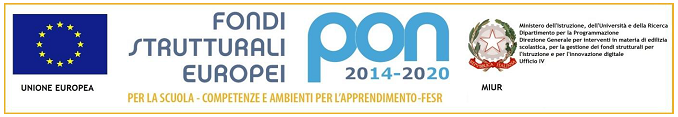 ISTITUTO COMPRENSIVO STATALE “RAFFAELLO SANZIO”VIA MARCONI 30 – FALCONARA M.ma -  Tel. 071/910576E.MAIL:   anic82400n@istruzione.it –anic82400n@pec.istruzione.itSito  web: www.istitutocomprensivoraffaellosanzio.gov.it                     
             C.F. 80017790421 -  CODICE MINISTERIALE  ANIC82400N
    CODICE UNIVOCO UFKJKX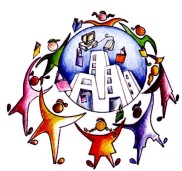 GIORNOMESEANNOANNOSEDE DI SVOLGIMENTO PERCORSO FORMATIVOSEDE DI SVOLGIMENTO PERCORSO FORMATIVODALLE ORE ALLE ORETOT. OREMartedì          02LUGLIO2019Lega Navale Marzocca - LungomareLega Navale Marzocca - LungomareLega Navale Marzocca - Lungomare9,00/12,003Mercoledì      03LUGLIO2019“                      “                                    ““                      “                                    ““                      “                                    “9,00/12,003Giovedì          04LUGLIO        2019              “                      “                                     “              “                      “                                     “              “                      “                                     “9,00/13,004Venerdì          05LUGLIO2019              “                      “                                     “              “                      “                                     “              “                      “                                     “9,00/13,004Lunedì           08LUGLIO2019              “                      “                                     “              “                      “                                     “              “                      “                                     “9,00/13,004Martedì         09LUGLIO2019              “                      “                                     “              “                      “                                     “              “                      “                                     “9,00/13,004Mercoledì     10LUGLIO2019                “                      “                                     “              “                      “                                     “              “                      “                                     “9,00/13,004Giovedì         11LUGLIO2019                “                      “                                     “              “                      “                                     “              “                      “                                     “9,00/13,004                TOTALE ORE                 TOTALE ORE 30